ÓRAREND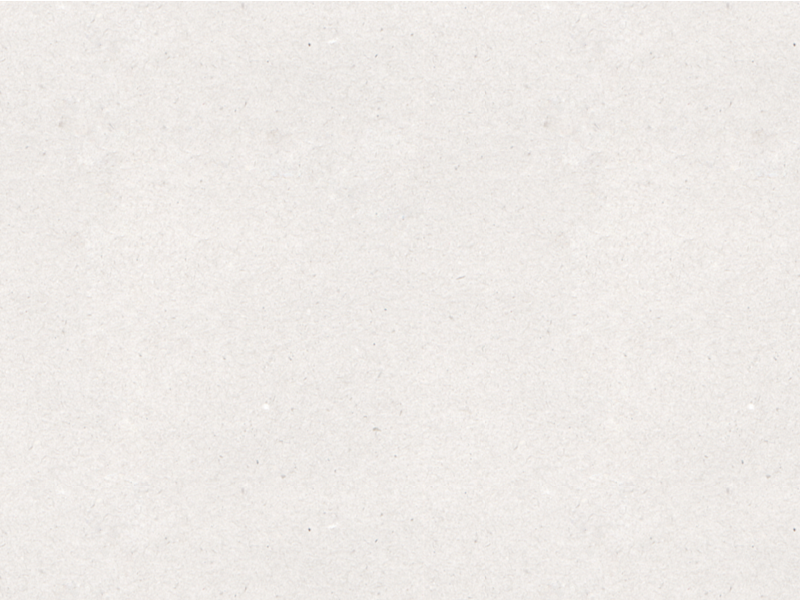 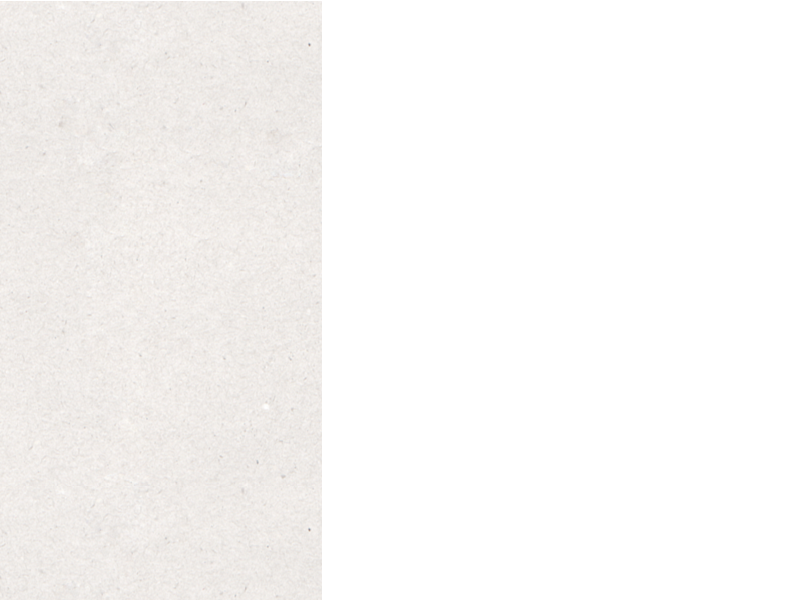 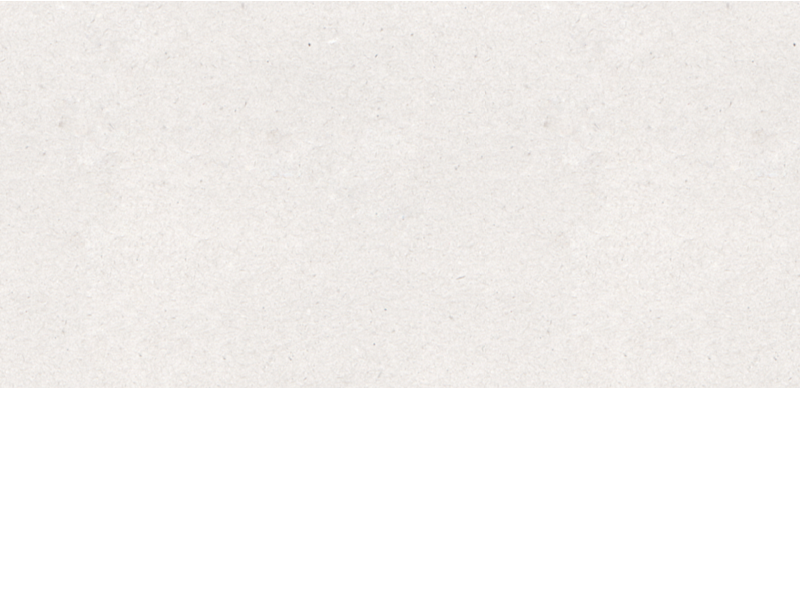 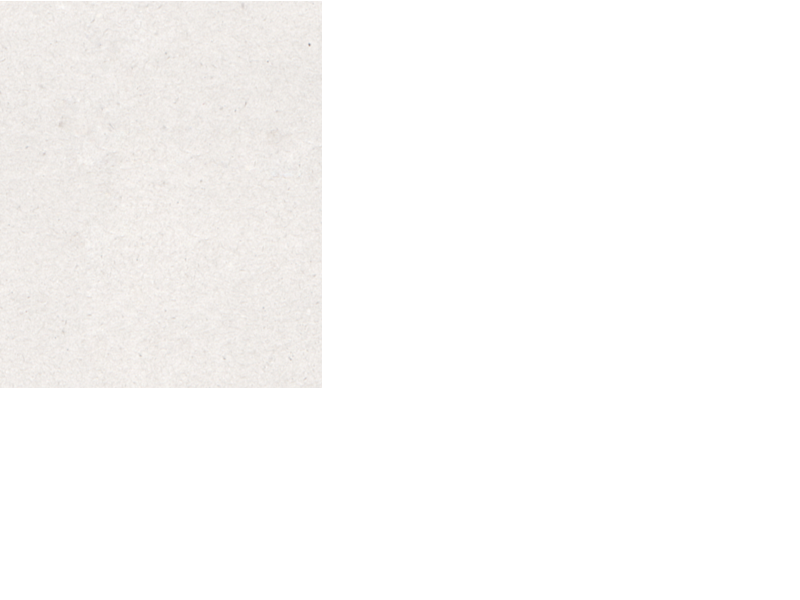 2019 – 2020-as egyetemi tanév, I. félévPszichológia távoktatás, II. ÉvAz órarend változhat!Évfolyamfelelős tanár: Marschalkó EszterÓraOktóber 11Október 12Október 138- 99-10PszichodiagnosztikaBatiz EnikőKulcsár Tibor AmfiteátrumJogi pszichológiaIoan BușKulcsár Tibor Amfiteátrum10-11PszichodiagnosztikaBatiz EnikőKulcsár Tibor AmfiteátrumJogi pszichológiaIoan BușKulcsár Tibor Amfiteátrum11-12PszichodiagnosztikaBatiz EnikőKulcsár Tibor AmfiteátrumJogi pszichológiaIoan BușKulcsár Tibor Amfiteátrum12-13PszichodiagnosztikaBatiz EnikőKulcsár Tibor AmfiteátrumJogi pszichológiaIoan BușKulcsár Tibor Amfiteátrum13-1414-15Tananyagok kiosztásaKulcsár Tibor AmfiteátrumSzociálpszichológiaJános RékaKulcsár Tibor Amfiteátrum15-16Tananyagok kiosztásaKulcsár Tibor AmfiteátrumSzociálpszichológiaJános RékaKulcsár Tibor Amfiteátrum16-17Kognitív pszichológia Szamosközi IstvánKulcsár Tibor AmfiteátrumSzociálpszichológiaJános RékaKulcsár Tibor Amfiteátrum17-18Kognitív pszichológia Szamosközi IstvánKulcsár Tibor AmfiteátrumSzociálpszichológiaJános RékaKulcsár Tibor Amfiteátrum18-19Kognitív pszichológia Szamosközi IstvánKulcsár Tibor AmfiteátrumSzociálpszichológiaJános RékaKulcsár Tibor Amfiteátrum19-20Kognitív pszichológia Szamosközi IstvánKulcsár Tibor AmfiteátrumÓraNovember 15November 16November 178- 99-10Kognitív pszichológia Szamosközi IstvánKulcsár Tibor AmfiteátrumPszichiátriaPușcaș CristianKulcsár Tibor Amfiteátrum10-11Kognitív pszichológia Szamosközi IstvánKulcsár Tibor AmfiteátrumPszichiátriaPușcaș CristianKulcsár Tibor Amfiteátrum11-12Kognitív pszichológia Szamosközi IstvánKulcsár Tibor AmfiteátrumPszichiátriaPușcaș CristianKulcsár Tibor Amfiteátrum12-13Kognitív pszichológia Szamosközi IstvánKulcsár Tibor AmfiteátrumPszichiátriaPușcaș CristianKulcsár Tibor Amfiteátrum13-1414-15Szakmai gyakorlatMarschalkó EszterKulcsár Tibor AmfiteátrumFejlődéspszichológiaBernáth AnnaKulcsár Tibor Amfiteátrum15-16Szakmai gyakorlatMarschalkó EszterKulcsár Tibor AmfiteátrumFejlődéspszichológiaBernáth AnnaKulcsár Tibor Amfiteátrum16-17PszichodiagnosztikaBatiz EnikőKulcsár Tibor AmfiteátrumFejlődéspszichológiaBernáth AnnaKulcsár Tibor Amfiteátrum17-18PszichodiagnosztikaBatiz EnikőKulcsár Tibor AmfiteátrumFejlődéspszichológiaBernáth AnnaKulcsár Tibor Amfiteátrum18-19PszichodiagnosztikaBatiz EnikőKulcsár Tibor AmfiteátrumFejlődéspszichológiaBernáth AnnaKulcsár Tibor Amfiteátrum19-20PszichodiagnosztikaBatiz EnikőKulcsár Tibor AmfiteátrumÓraJanuár 17Január 18Január 198- 99-10FejlődéspszichológiaBernáth AnnaKulcsár Tibor AmfiteátrumGyerekvédelemAntal ImolaKulcsár Tibor Amfiteátrum10-11FejlődéspszichológiaBernáth AnnaKulcsár Tibor AmfiteátrumGyerekvédelemAntal ImolaKulcsár Tibor Amfiteátrum11-12FejlődéspszichológiaBernáth AnnaKulcsár Tibor AmfiteátrumGyerekvédelemAntal ImolaKulcsár Tibor Amfiteátrum12-13FejlődéspszichológiaBernáth AnnaKulcsár Tibor AmfiteátrumGyerekvédelemAntal ImolaKulcsár Tibor Amfiteátrum13-1414-15Szakmai gyakorlatMarschalkó EszterKulcsár Tibor AmfiteátrumPszichodiagnosztikaBatiz EnikőKulcsár Tibor Amfiteátrum15-16Szakmai gyakorlatMarschalkó EszterKulcsár Tibor AmfiteátrumPszichodiagnosztikaBatiz EnikőKulcsár Tibor Amfiteátrum16-17SzociálpszichológiaJános RékaKulcsár Tibor AmfiteátrumPszichodiagnosztikaBatiz EnikőKulcsár Tibor Amfiteátrum17-18SzociálpszichológiaJános RékaKulcsár Tibor AmfiteátrumPszichodiagnosztikaBatiz EnikőKulcsár Tibor Amfiteátrum18-19SzociálpszichológiaJános RékaKulcsár Tibor AmfiteátrumPszichodiagnosztikaBatiz EnikőKulcsár Tibor Amfiteátrum19-20SzociálpszichológiaJános RékaKulcsár Tibor Amfiteátrum